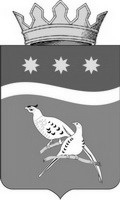 АДМИНИСТРАЦИЯ БЛАГОВЕЩЕНСКОГО РАЙОНААМУРСКОЙ ОБЛАСТИП О С Т А Н О В Л Е Н И Е  12.10.2020                                                                                    № 1365            г. БлаговещенскВ соответствии с Градостроительным кодексом Российской Федерации от 29.12.2004 № 190-ФЗ, Федеральным законом от 06.10.2003 №131-ФЗ «Об общих принципах организации местного самоуправления в Российской Федерации», Уставом администрации Благовещенского района, Амурской областип о с т а н о в л я е т:          1. Назначить публичные слушания по проекту внесения изменений в Генеральный план муниципального образования Чигиринского сельсовета Благовещенского района Амурской области на 25.11.2020 года в 14:00 по адресу: Амурская область, Благовещенский район, с. Верхнеблаговещенское, ул. Ленина, д. 58.          2.Установить срок проведения публичных слушаний со дня оповещения жителей муниципального образования об их проведении до дня опубликования заключения о результатах публичных слушаний в период с 14.10.2020 по 02.12.2020 года – 50 дней.              3. Организацию и проведение публичных слушаний возложить на отдел архитектуры, градостроительства и дорожной деятельности администрации Благовещенского района.          4. Проект решения о внесения изменений в Генеральный план подлежит размещению на официальном сайте администрации Благовещенского района Амурской области. (https://blgraion.amurobl.ru/pages/deyatelnostblg/agdd/dokumenty-territorialnogo-planirovaniya/)5. Оповещение жителей муниципального образования об их проведении подлежат размещению на официальном сайте администрации Благовещенского района, а также на информационном стенде Чигиринского сельсовета, Благовещенского района, Амурской области.6. Настоящее постановление подлежит размещению на официальном сайте администрации Благовещенского района Амурской области и публикации в газете «Амурская земля и люди»7. Постановление вступает в силу со дня публикации.           8.Контроль возложить на первого заместителя главы администрации Благовещенского района С.А.Матвеева.  Глава Благовещенского района                                                         Е.А.Седых«_____»__О назначении публичных слушаний по проекту внесения изменений в Генеральный план муниципального образования Чигиринского сельсовета Благовещенского района Амурской области